https://www.youtube.com/watch?v=_ICcYnydtJ4&ab_channel=StanfordNeurosurgery 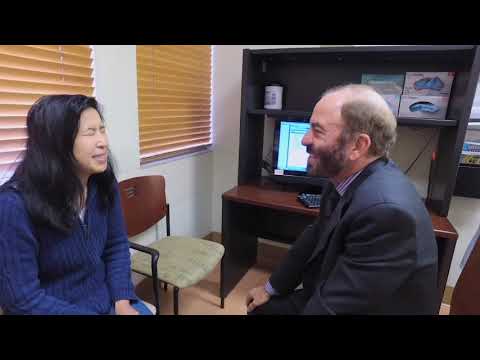 Stanford Neurosurgery Residency Program - Perspectives from Faculty and ResidentsLearn more about the Stanford Neurosurgery Residency Program at: http://dura.stanford.eduwww.youtube.com